Publicado en Ciudad de México el 15/09/2020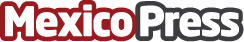 NICE anuncia Interactions Live, el evento virtual de experiencia del cliente más grande del mercadoLa lista de celebridades incluye a Matthew McConaughey y Martha Stewart, así como actuaciones musicales de Alanis Morrissette y Bryan AdamsDatos de contacto:NICE SystemsNICE Systems5556152195Nota de prensa publicada en: https://www.mexicopress.com.mx/nice-anuncia-interactions-live-el-evento Categorías: Telecomunicaciones Comunicación Emprendedores E-Commerce Software Recursos humanos http://www.mexicopress.com.mx